คณะกรรมการกิจการกระจายเสียง กิจการโทรทัศน์ 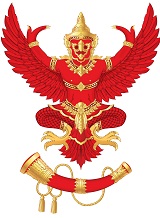 และกิจการโทรคมนาคมแห่งชาติ  (กสทช.)87 ถนนพหลโยธิน 8 (ซอยสายลม) สามเสนใน พญาไท กรุงเทพฯ 10400  โทรศัพท์ 0-2271-0151 ต่อ 315 -318 โทรสาร : 0-2290-5241  E-Mail : pr.nbtc@nbtc.go.thบอร์ดกระจายเสียง /  กสทช. แถลงผลการประชุมวันที่ 2 กันยายน 2557กสท. ทำหนังสือหารือ คสช. ถึงแนวทางปฏิบัติตามประกาศ คสช. ฉบับที่ 27/2557 พร้อมเชิญตัวแทนช่องดิจิตอลทีวีและช่อง3หารือร่วมกันพ.อ. ดร. นที ศุกลรัตน์ รองประธานกรรมการกิจการกระจายเสียง กิจการโทรทัศน์ และกิจการโทรคมนาคมแห่งชาติ (รองประธาน กสทช.) ในฐานะประธานกรรมการกิจการกระจายเสียงและกิจการโทรทัศน์ (ประธาน กสท.)  กล่าวว่าวันนี้ (2 กันยายน 2557) ที่ประชุมคณะกรรมการกิจการกระจายเสียงและกิจการโทรทัศน์ (กสท.) วาระพิเศษพิจารณา กรณีการออกอากาศของสถานีโทรทัศน์ไทยทีวีสีช่อง 3 ในระบบอนาล็อก ผลการประชุมมีมติให้สำนักงาน กสทช. ทำหนังสือหารือไปยังคณะรักษาความสงบแห่งชาติ (คสช.) ถึงแนวทางการปฏิบัติตามประกาศ คสช. ฉบับที่ 27/2557  และ ให้สำนักงาน กสทช. เชิญตัวแทนสถานีโทรทัศน์ไทยทีวีสีช่อง 3 และผู้ประกอบการสถานีโทรทัศน์ภาคพื้นดินในระบบดิจิตอลทุกช่องร่วมหารือร่วมกันในวันพรุ่งนี้ (วันที่ 3 กันยายน 2557) เวลา 14.00น. ณ สำนักงาน กสทช. ซอยสายลม กรุงเทพฯ    ------------------------------------------------------------------------------------------------------ติดต่อสอบถามรายละเอียดเพิ่มเติมได้ที่ : กลุ่มงานสื่อสารองค์กร สำนักงานคณะกรรมการกิจการกระจายเสียง กิจการโทรทัศน์ และกิจการโทรคมนาคมแห่งชาติ (สำนักงาน กสทช.)โทรศัพท์ : 0-2271-0151 ต่อ 315 - 317 โทรสาร : 0-2290-5241  